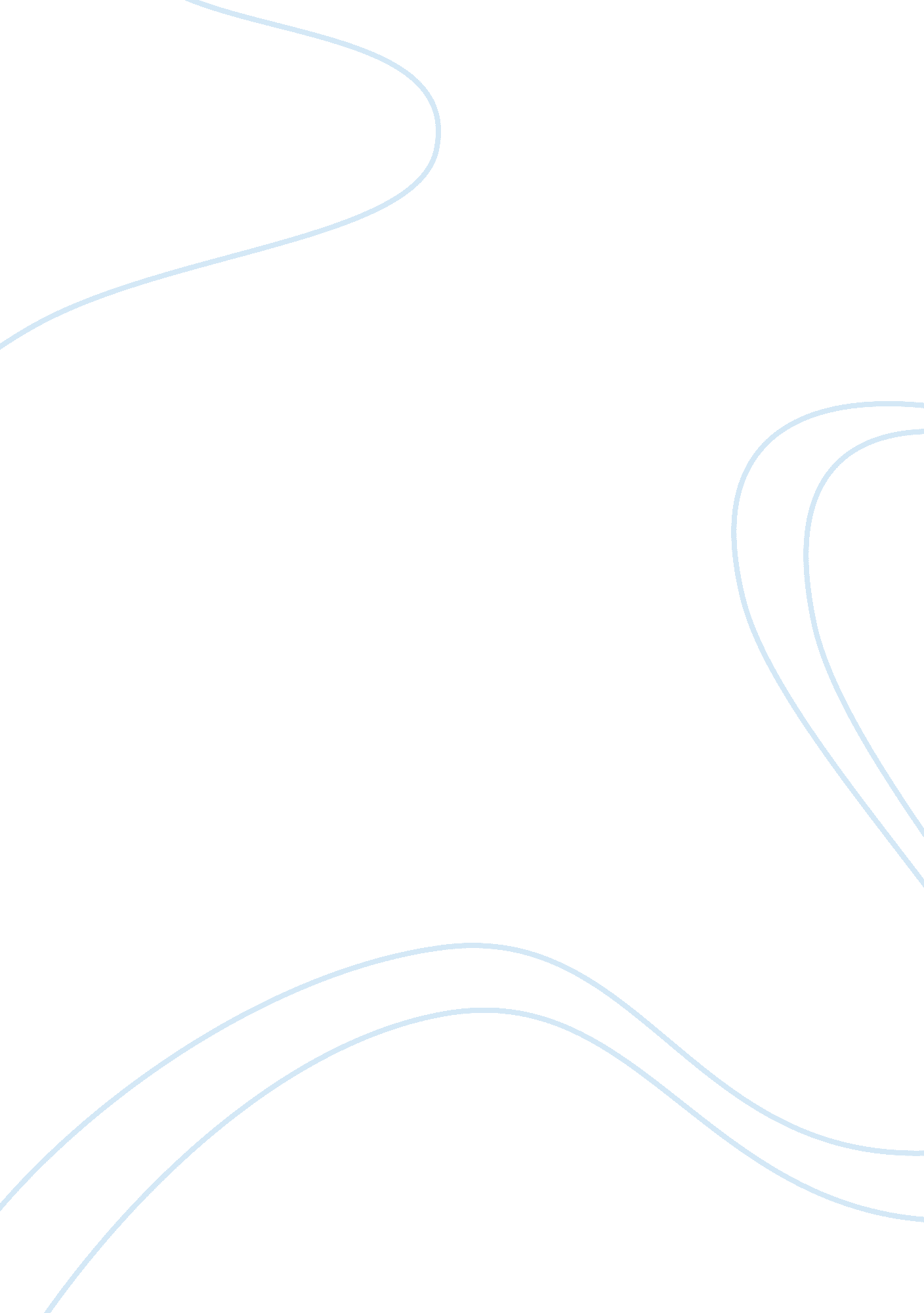 Current climate and the need for mtssEnvironment, Climate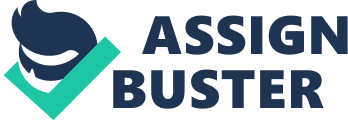 Introduction/Current Climate and the Need for MTSS At this point in clip, pedagogues in our state are accountable for increasing pupil accomplishment more than they have at any old clip ( Guilfoyle, 2006 ) . Educators in America are confronted with increasing outlooks from national and province criterions along with an progressively diverse pupil base that challenge traditional manners of instruction and acquisition. In add-on to increasing criterions, answerability and a diverse pupil population, pedagogues are faced with behavioural issues that detract from quality schoolroom direction clip ( Public Agenda, 2004 ) . The research conducted by Public Agenda ( 2004 ) stated that “ of the 725 center and high school instructors surveyed, 97 % confirmed that good subject and behaviour are necessary for a school to boom. The survey reported that “ 77 % of instructors felt that their instruction would be better if riotous behaviours did non necessitate so much of their time” ( Public Agenda, 2004 ) . Additionally, schools are losing pupils in the passage between in-between school and high school with first-yearacademicrates on the diminution. Research from McIntosh and associates ( 2008 ) implied that Grade 9 academic public presentation was strongly connected to Rate 8 behavioural informations while “ Grade 9 behaviour was predictable given Grade 8 academic performance” . Behavioral breaks in the schoolroom detract from direction clip, and that reduced clip finally affects academic public presentation. Logically, the clip that pupils miss finally antagonistic pupil advancement towardgraduation, which increases high school dropout rates ( McIntosh, Flannery, Sugai, Braun, & A ; Cochrane, 2008 ) . Traditional manners of instruction that are more “ reactive” than “ proactive” no longer run into the demands of pupils, as schools face the conflict of increased examination and effort to non fall farther behind globally in faculty members. At Ottawa ( Kansas ) High School entirely, 91 out of the 174 pupils in the current eighth-grade category have been identified as necessitating extra academic intercession in respects to reading ( J. Blome, personal communicating, November 28, 2011 ) . Professionals who are used to learning in isolation are now being exposed to a more incorporate mentality in respects to information. Schmoker ( 2006 ) states that “ Historically, schools have worked in silos where instructors provide direction independent from other professionals in the building.” These “ silos” , in bend, traditionally cause pedagogues to group pupils with demands into wide “ categories” such as particular instruction, gifted etc. ( Harlacher & A ; Siler, 2011 ) . However, by grouping pupils into wide classs, single demands of pupils can be glossed over by these wide generalisations. The current clime demands that pedagogues meet the demands of all pupils by developing proactive intercessions at a systematic degree, instead than being reactive and puting our pupils in wide groups that do non run into their single demands. The clip is now in respects to “ supporting kids both academically and behaviorally in order to enable them to make their full potency ( Horner et. al. , 2005 ) . In order to accomplish that end, school territories are get downing to implement “ response-to-intervention” schemes, or in the province of Kansas, Multi-Tiered Systems ( MTSS ) of support. MTSS can be used district-wide, from Kindergarten to the 12 Thursday class. For a focussed attempt, the undermentioned paper will specify and explicate the procedure of MTSS execution at the high school ( 9-12 ) degree with an accent in MTSS reading execution while supplying illustrations from Ottawa High School. Specifying MTSS, Its Purpose andGoals MTSS derives from a signifier of “ Response-to-Intervention” ( RTI ) . Batche et al. , ( 2005 ) and Fuchs & A ; Fuchs ( 2006 ) province that “ RTI refers to the pattern of supplying high-quality, multi-tier direction and intercessions matched to students’ demands, supervising pupil advancement often, and measuring informations on pupil advancement to find the demand for particular instruction support” ( as cited in Averill and Rinaldi, September, 2011 ) . Basically, MTSS provides a systematic attack to reading, math and behavioural intercessions by utilizing research-based direction to all pupils within a school. The Kansas Department ofEducation( 2011 ) defines MTSS as “ a coherent continuum of evidence-based, system broad patterns to back up a rapid response to academic and behavioural needs.” The theoretical account is non an accreditation plan ; instead, it is a school betterment system that sets out to supply bar, support and early intercession for all pupils within a school and territory. It can be adapted to a assortment of school accreditation plans from Quality Performance Accreditation ( QPA to the North Central Accreditation ( NCA ) . The school betterment program acts as an “ overarching model that guides schools through a procedure of demands assessment and determination devising that assists in non merely choosing effectual patterns, but besides in making a sustainable aligned system” ( Kansas Department of Education, 2011 ) . The end of MTSS is to guarantee that every kid can be successful utilizing the resources from schools ( Kansas Multi-Tier System of Supports, 2011 ) . School territories besides do non necessitate to supply extra resources or add-ons to current patterns, but instead it identifies bing plans within the schoolenvironment. From at that place, MTSS “ practices to place those that yield grounds of effectivity, turn toing countries that are losing, and replacing uneffective or inefficient attacks with those that are supported by research” ( Kansas Department of Education, 2011 ) . The ends of MTSS are besides accomplished by the followers: being bar oriented to supply support every bit early as possible each school twelvemonth and providing said supports ; using evidence-based intercessions for all pupils ; and utilizing informations to measure advancement and devising alterations when needed ( Kansas Multi-Tier System of Supports, 2011 ) . Model of MTSS-Tiered Learning As mentioned, MTSS wants to guarantee success for all pupils by utilizing a assortment of schemes from within the school. In respects to academic and behavioural direction, MTSS provides “ tiers” of aid for pupils. Tier 1 aid focal points on supplying criterions and evidenced-based direction to all pupils within the school ( Kansas Department of Education, 2011 ) . At Ottawa High School, the current program for academic focal point is reading intercession execution by the following school twelvemonth. The program is in its babyhood, but disposal and the MTSS squad has identified two chief constituents within reading: comprehension and vocabulary. For illustration, the squad is entertaining the thought of implementing a system-wide vocabulary scheme within the school: LINCS ( R. Cobbs, personal communicating, November 30, 2011 ) . The scheme uses ocular imagination, anterior cognition and key-word mnemotechnic devices to make survey cards to help pupils in vocabulary and comprehension ( LINCS Vocabulary Strategy, 2011 ) . All schoolrooms utilize vocabulary in one signifier or the other and a consistent, systematic attack from all instructors can help all pupils within Ottawa High School to heighten vocabulary development ( R. Cobbs, personal communicating, November 30, 2011 ) . Tier 2 aid occurs when instructors come across the inquiry, “‘ what are we prepared to make when they do non larn? ’” Essentially, pupils who are non run intoing success in Tier I intercessions are identified through advancement monitoring and referred to Tier 2 intercession. Tier 2 intercessions involve predetermined extra intercessions and schemes based off of the specific accomplishment sets that pupils need to accomplish ( Kansas Department of Education, 2011 ) . For illustration, if pupils are identified as holding troubles with phonic consciousness for reading, they are placed on Tier 2 intercession and will have extra day-to-day support to help them with that accomplishment. At the high school degree, pupils are to have an excess 30 proceedingss of nucleus direction in little homogenous groups. Groups sizes at Tier 2 pupils range from four-to-six pupils ( Kansas Multi-Tier System of Supports…Reading, 2011 ) . Ottawa High School plans on accommodating its logistics to suit the demands of MTSS Reading Implementation. The program is to implement a seven hr twenty-four hours with each hr at 53-minute increases. A 30-minute day-to-day intercession period will be implemented for Tier 2 intercessions. Teachers identified as adept instructors will be approached to help the school with these reading intercessions, irrespective of content ( R. Cobbs, personal communicating, November 30, 2011 ) . Finally, Tier 3 aid occurs when pupils need extra support beyond the aid of Tier 2 intercession. While Tier 2 intercessions have standard intercession protocols for specific demands for pupils, Tier 3 aid becomes even more individualised as “ the student’s instructors, counsellor, and parents consistently determine the issues that need to be addressed for the student” ( Kansas Department of Education, 2011 ) . Group sizes in Tier 3 intercessions range from one-to-three pupils and include frequent advancement monitoring to go on to drive evidence-based direction ( R. Cobbs, personal communicating, November 30, 2011 ) . Execution of Reading Practices of MTSS at the High School Level As stated, MTSS does non a stiff, fixed clip construction for execution. School territories can set the clip frame harmonizing to territory single demands. The procedure for execution can take from two old ages up to four old ages and is non precisely “ linear” as the rhythm is cyclical, with uninterrupted betterment with module and pupils ( Kansas Department of Education, 2011 ) . Fixsen et. Al. ( 2005 ) province phases of execution as the followers: geographic expedition and acceptance ( the consideration that alteration is needed along with possible intercessions ) ; plan installing ( placing specific schemes to be used and taking resources to utilize said patterns ) ; initial execution ( first utilizations of MTSS patterns by staff ) , full execution ( at this point, skilled usage of patterns are used ) ; and eventually, sustainability, which is the consistent skilled usage of patterns as a everyday portion of the school twenty-four hours ( as cited in Kansas Department of Education, 2011 ) . Presently, Ottawa High School is in the latter phases of the exploration/adoption phase. The program is for the school to come in the plan installing phase by early 2nd semester ( J. Blome, personal communicating, November 29, 2011 ) . Based off of demands of the school through research ( MAPP Assessments, Kansas Reading Assessments, figure of Fs in the school ) , disposal at Ottawa High School has targeted reading execution as the initial phase of MTSS. School leaders chose following year’s incoming first-year category ( this year’s current 8th class category ) as the first category to have MTSS reading execution. Administration decided to utilize one category following twelvemonth ( the fresher category ) as a “ pilot” to implement MTSS, larning from strengths of the betterment program and leting for accommodations in schemes, protocols etc. After following twelvemonth, disposal programs to implement MTSS reading intercession school broad at Ottawa High School. MTSS is traveling to be implemented at the simple and middle-school degrees as good ( R. Cobbs, personal communicating, November 30, 2011 ) . As mentioned, MTSS is a territory and school-wide enterprise ; hence, all pupils in a high school receive MTSS Tier1 direction. In order to place pupils for MTSS Tier 2 and 3 intercessions for classs 9-12, all pupils must foremost take a cosmopolitan screener. The cosmopolitan screener determines if pupils are reading at grade degree. Universal screeners that can be used for initial appraisal include the MAP, NWEA, GRADE assessments etc. From at that place, pupils who do non run into grade degree are so given a curriculum-based measuring ( CBM ) provides information about specific reading accomplishment sets ( phonic consciousness, comprehension, vocabulary etc. ) from pupils that need betterment. CBMs that can be used in schools include the DIBELS or AIMSweb measuring. Finally, diagnosticprocedures and appraisals that include phonics awareness screeners, formal appraisals, and phonological consciousness screeners are used to prove the students’ accomplishments and cognition ( Kansas Multi-Tier System of Supports Required Practices, 2011 ) . Students receive the differentiated and single direction based off of the Tier schemes discussed before in this paper ( see “ Framework of MTSS-Tiered Learning” ) . In its current geographic expedition and acceptance phase, Ottawa High School is be aftering on utilizing the MAP appraisal as the territory universal screener for pupils. The MAP appraisal determines the lexile or reading degree of pupils. The appraisal will be given to the first-year category at the beginning of the 2012-13 school twelvemonth. Students who do non run into the 9th class reading degree will be identified as necessitating Tier 2 or 3 intercession. Currently, disposal has isolated the AIMSweb as the CBM that is to be used as the advancement monitoring appraisal in the school. Administration is presently weighing options on direction possibilities for Tier 2 and 3 intercessions. As mentioned, the school is be aftering on utilizing the LINCS vocabulary as a school-wide vocabulary option ( R. Cobbs, personal communicating, November 30, 2011 ) . Students are non needfully “ stuck” in Tiers in MTSS. The end of MTSS is to guarantee the academic and behavioural success of every pupil, and the intercession Sessionss are to be intensive, dynamic personal businesss to supply aid when needed. The end of Ottawa High School is to acquire pupils from Tier 3 to Tier 2 and theoretically Tier 1 degrees. The end for Tier 1 pupils is to acquire their peculiar accomplishment deficiencies back to the Tier 1 degree. Once pupils have reached Tier 1 degrees, the intercessions end, although follow-up cheques and appraisals can be used ( R. Cobbs, personal communicating, November 30, 2011 ) . Guaranting the Success of Multi-System of Supports As a systematic, school-wide betterment enterprise, MTSS should non be viewed as “ another manner to place pupils for particular instruction or every bit merely another manner to place pupils for particular instruction or as one department’sresponsibility” ( Harlacher & A ; Siler, 2011 ) . MTSS is a alteration in the manner pedagogues approach pupils and pupil acquisition. As antecedently stated, instructors are no longer isolated in their single “ silos” in the MTSS theoretical account. The attack encourages faculty-wide aid and buy-in to guarantee its success. MTSS and other theoretical accounts of RTI “ is viewed as a comprehensive, embedded procedure that involves the engagement and coaction of every individual in the building” ( Hughes & A ; Dexter, n. d. ) . Teachers can go progressively defeated or apathetic about MTSS and RTI if they merely go through the gestures and do non per se believe in the motion. Ikeda et. Al. ( 2007 ) province that “ although some schools implemented patterns associated with RTI good, they did non incorporate the belief system associated with it.” Ultimately, the pedagogues must retrieve this chief mantra: pedagogues must retrieve what is best for the pupils. If the traditional manners of instruction and school betterment are non assisting our pupils win, pedagogues must set aside their comfort degrees and buy-in to the MTSS theoretical account if their territories decide to implement it. Harlacher and Siler ( 2011 ) province that “…part of the buy-in procedure should include an apprehension that extra support is provided earlier, is more targeted to students’ demand compared to old theoretical accounts of service bringing, and that the end of any intercession or instructional scheme is to rectify the identified problem…” Besides, MTSS and RTI are non “ fixed models” as schools can accommodate the theoretical account contextually to run into their demands. The theoretical account does include extra attempt and work from instructors, but it does non necessitate instructors and territories to hold to develop extra resources in order to do it win. The intercessions and instructional schemes required with MTSS are provided by already bing resources within the territory. ( R. Cobbs, personal communicating, November 30, 2011 ) . For illustration, communicating between disposal and module can help pupils if there are structural alterations of MTSS reading execution within a school. Administration and module can place if group sizes need to be adjusted ; altering the frequence of progress-monitoring appraisals ; increasing instructional clip for Tier 2 or 3 degrees of support and altering the course of study ( Mercier Smith et. al. , 2009 ) . Finally, in order to make a sustainable clime of civilization for MTSS execution, important leading and a clear focal point of vision is required. The undermentioned non-negotiable points are required to farther guarantee success of MTSS: a territory leading squad if MTSS is territory driven ; active engagement of edifice decision makers in the territory leading squad ; members from the territory leading squad demand to hold authorization over territory direction and appraisals ; lucidity that MTSS is being implemented to help all pupils ; and execution of MTSS in all content countries must be supported by all school staff members ( Kansas Department of Education, 2011 ) . Decision Changing times in society require alteration in the educational system. For many pupils, traditional signifiers of instruction and traditional school betterment programs do non run into the demands of the diverse manners of acquisition of today’s pupils. If pupils are to truly “ not be left behind” , they need a school betterment program that enables every kid to larn by placing the demands of each pupil. MTSS, through system-wide direction, intercession and aid, provides that single support that every pupil deserves in our schools today. 